اولا: معلومات شخصية: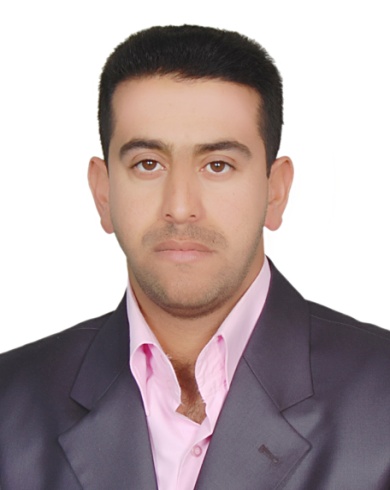 اللقب العلمي	: 	مدرس مساعدمحل و تاريخ الولادة:	8 -6- 1983 ديالى – العراقمعامل هيرتش (h index): الجنسية		:	عراقيالحالة الزوجية	:	متزوج. رقم الهاتف النقال	:	البريد الالكتروني	:	adnanalmamory@gmail.comعنوان العمل	:	 كلية الهندسة – جامعة ديالى – بعقوبة – محافظة ديالى – العراق.ثانيا: المؤهلات العلمية:شهادة الماجساتير – 2013 –هندسة الاتصالات  –معهد الالكترونيك والاتصالات الراديوية –جامعة كازان  التقنية للبحوث  – روسيا.شهادة البكالوريوس – 2006 –الهندسة الالكترونية  – كلية الهندسة–جامعة ديالى – العراق.ثالثا: الدورات التدريبية والعضوية :دورة طرائق التدريس و سلامة اللغة – 2014 – كلية العلوم الاسلامية – جامعة ديالي.دورة الحاسوب – 2014 – مركز الحاسبة والانترنيت – جامعة ديالى.دوره  كفائة اللغة الاتكليزية (توفل) – 2009 – كلية الهندسة  – جامعة ديالى.رابعا: اللغات المتقنة:العربية – اللغة الام.الانكليزية – بشكل جيد جدا.الروسية_ بشكل جيد جدا.خامسا: التاريخ الوظيفي و المناصب الادارية:محاضر خارجي في مختبرات قسم هندسة التصالات لسنه 2006_2007مسؤول قاعدة بيانات الطلبة في شعبة التسجيل   - كلية الهندسة – جامعة ديالى – منذ العام 2007_2010.محاضر في مختبرات قسم هندسة الالكترونيك للعام الدراسي 2007-2010.مدرس مساعد _قسم هندسة الالكترونيك كلية الهندسة – جامعة ديالى للعام الدراسي 2013 ولحد الان.مسؤول وحدة ابحاث التخرج والتدريب الصيفي._كلية الهندسة جامعة ديالى_منذ العام 2014- 2018.عضو اللجنة الامتحانية - كلية الهندسة – قسم هندسة لكترونيك  – جامعة ديالى لعدة سنوات .عضو لجنة الارشاد- كلية الهندسة – قسم هندسة لكترونيك  – جامعة ديالى لعدة سنوات وحاليا .رئيس لجنه التدريب الصيفي  - كلية الهندسة – قسم هندسة لكترونيك  – جامعة ديالى لعدة سنوات وحاليا .سادسا: النشر المحلي والعالمي:A New Combination Method to Error Detection and Correction Using VHDL‏WNADAAMT Adham Hadi Saleh‏Journal of Engineering and Applied Sciences 13 (9), 6167-6172‏Long range wireless communication by using arduino and HC- 12 Wireless Serial Module‏AMA Adnan M.Taha, Adham Hadi Saleh‏International Journal of Engineering & Technology 7 (2.9), 125-130‏A novel hybrid error detection and correction method using VHDL‏AH Saleh, OA Imran, WT Ali, AM Taha, WNAD Abed‏International Journal of Engineering & Technology 7 (4), 3048-3053‏Measure the Heart Rate and Respiration Rate Under Nervous Situation‏AMT Ibrahim sadoon fatah1, Mahmood Ali2‏International Journal of Applied Engineering Research 13 (Number 15), 7070-7075‏سادسا: المزيد من المعلومات عن النشاط العلمي يمكن ايجادها على روابط التواصل الاجتماعي و العلمي :